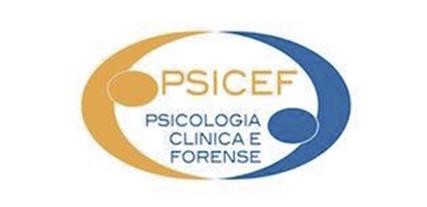 Accademia di Criminologia e Scienze ForensiRoma: Corso Trieste, 199Tel./Fax 06.97843306 Mob. 339.5499347info.psicef@gmail.com	www.psicef.itModulo di Iscrizione alla IX edizione on-lineMaster in Criminologia e Scienze ForensiNovembre 2022 -  Maggio 2023Cognome e Nome _________________________________________________________________ 
Nato/a__________________il________________________________________________________ 
Residente in Via____________________N°________Città_________________________________ 
Cap._______________________________Provincia______________________________________ 
Telefono___________________________Cellulare_______________________________________ 
e-mail (in stampatello)______________________________________________________________ 
Codice fiscale ____________________________________________________________________ 
Titolo di studio____________________________________________________________________ 
Professione_______________________________________________________________________ 
Iscritto/a all’Ordine/Collegio _________________della provincia di__________________________ 
Ho saputo dell’evento attraverso_______________________________________________________ 
Se attraverso Facebook specificare quale pagina __________________________________________Consapevole delle sanzioni penali nel caso di dichiarazioni non veritiere, di formazione o uso di atti falsi, richiamate dall’art. 76 del D.P.R. 28 dicembre 2000, n. 445 (Dichiarazioni Sostitutive di Certificazioni - Dichiarazioni Sostitutive dell’Atto di Notorietà).Contestualmente all’invio del presente modulo dovrà essere versata la prima rata di 350€ + iva(427,00€) per formalizzare l’iscrizione, da far pervenire all’indirizzo email: info.psicef@gmail.comLa restante somma sarà da pagare in due rate con scadenza Dicembre 2022 e Marzo 2023.Sconto del 10% per gli appartenenti alle Forze dell’OrdineSconto del 10% per chi paga in unica soluzioneIl pagamento dovrà essere effettuato mediante bonifico bancario intestato a:PSICEF Accademia di Criminologia e Scienze ForensiBanca Intesa SanPaolo - Roma 
IBAN: IT 27 P 0306905 1431 000 000 09521Causale: nome e cognome - iscrizione Corso Criminologia  Oppure attraverso PayPal al link: paypal.me/psicefCANCELLAZIONINon sono previste politiche   di cancellazioni   o rinunce.   Eventuali   cancellazioni   o ritiri   dopo la sottoscrizione del contratto, non danno diritto a rimborso né alla sospensione dei pagamenti.Al termine delle lezioni sarà rilasciato l’attestato di qualifica “Esperto in Criminologia e Scienze 
Forensi”Data	Firma_____________________	_________________________Informativa: ai sensi dell’art. 13 del D. Lsg 196/03, i dati sopra forniti sono trattati unicamente per le finalità inerenti lo 
scopo della presente iniziativa e per informare di successive altre simili iniziative. Inoltre ai sensi dell’art. 7 del citato D. 
Lsg 196/03, il titolare dei dati può chiedere la cancellazione dei medesimi in qualunque momento. Il rifiuto di fornire i 
dati richiesti o la richiesta di cancellazione degli stessi, impedisce di fatto l’instaurarsi e/o la continuità del rapporto stesso.QUOTA DI ISCRIZIONE1.150€ + ivaAusili alle lezioni: slide, visione di atti giuridici, filmati di processi seguiti    dalla nostra equipe.